ОБЩИЕ СВЕДЕНИЯ Вид практикиучебная 1.2 Тип практикиОзнакомительная практика»1.3 Способы проведения практикистационарная/выездная1.4 Сроки, форма проведения и продолжительность практики1.5 Место проведения практикив профильных организациях/предприятиях, деятельность которых соответствует профилю образовательной программы в соответствии с договорами о практической подготовке;в структурном подразделении университета, предназначенном для проведения практической подготовки: лаборатории кафедры Автоматизированных систем обработки информации и управления, Инжиниринговом центре РГУ им. А.Н Косыгина.При необходимости рабочая программа практики может быть адаптирована для условий проведения практики в дистанционном формате.1.6 Форма промежуточной аттестации: зачет с оценкойДля лиц с ограниченными возможностями здоровья и инвалидов место прохождения практики учитывает особенности их психофизического развития, индивидуальные возможности, состояние здоровья и требования по доступности. При необходимости для прохождения практики создаются специальные рабочие места в соответствии с характером нарушений, а также с учетом выполняемых обучающимся-инвалидом или обучающимся с ОВЗ трудовых функций, вида профессиональной деятельности и характера труда.1.7 Место практики в структуре ОПОП«Учебная практика. Ознакомительная практика» относится к обязательной части программы.Во время прохождения практики используются результаты обучения, полученные в ходе изучения предшествующих дисциплин:- Информационные и коммуникационные технологии в профессиональной деятельности;- Введение в профессию.Данная практика закрепляет и развивает практико-ориентированные результаты обучения дисциплин, освоенных студентом на предшествующем ей периоде, в соответствии с определенными ниже компетенциями. В дальнейшем, полученный на практике опыт профессиональной деятельности, применяется при прохождении последующих практик и выполнении выпускной квалификационной работы.ЦЕЛИ И ЗАДАЧИ ПРАКТИКИЦели Учебной  практики. Ознакомительной   практики: закрепление теоретических знаний, полученных при изучении дисциплин учебного плана;ознакомление с содержанием основных работ и исследований, выполняемых на предприятии или в организации по месту прохождения практики;формирование навыков анализа поставленной цели и определения круга задач, необходимых для ее достижения;формирование навыков сбора, подготовки, хранения и анализа данных;приобретение навыков поиска и отбора информации при работе с информационными технологиями;обучение основам нормативно-правовой базы в области информационных технологий;формирование у обучающихся компетенций, установленных образовательной программой в соответствии с ФГОС ВО по данной практике. Задачи учебной практики:обучение основным принципам, методам и инструментам управления временем при разработке программного обеспечения;освоение навыков работы в команде при разработке программного обеспечения;освоение методов  проектирования программно-технических средств информационных систем, составления необходимой  документации в реальных  проектах;обучение принципам современных информационных технологий;проверка готовности к самостоятельной трудовой деятельности и самоорганизации;совершенствование навыков разработки программного обеспечения с использованием новых подходов к построению информационных систем;приобретение опыта решения прикладных научно-технических задач.Результатом прохождения учебной практики является овладение обучающимися знаниями, умениями, навыками и опытом деятельности, характеризующими процесс формирования компетенций и обеспечивающими достижение планируемых результатов освоения учебной практики.ФОРМИРУЕМЫЕ КОМПЕТЕНЦИИ, ИНДИКАТОРЫ ДОСТИЖЕНИЯ КОМПЕТЕНЦИЙ, СООТНЕСЁННЫЕ С ПЛАНИРУЕМЫМИ РЕЗУЛЬТАТАМИ ОБУЧЕНИЯ ПО ПРАКТИКЕ СТРУКТУРА И ОБЪЕМ ПРАКТИКИ ПО ВИДАМ ЗАНЯТИЙОбщая трудоёмкость практики составляет:Структура практики для обучающихся по видам занятий (очная форма обучения)СОДЕРЖАНИЕ И СТРУКТУРА ПРАКТИКИИНДИВИДУАЛЬНОЕ ЗАДАНИЕ НА ПРАКТИКУИндивидуальное задание обучающегося на практику составляется руководителем практики и включает в себя типовые задания и частные задания для каждого обучающегося, отражающие специфику деятельности профильной организации/организации практики на базе структурных подразделений университета/научно-исследовательских интересов обучающегосяТиповые задания на практику Каждый обучающийся за период практики должен выполнить следующие задания:Формализация условий индивидуального заданияИзучение средств языков программированияРазработка алгоритма решения задач и подготовка контрольного примераРазработка программОтладка программ и получение результатовАнализ полученных результатов.Частные индивидуальные задания на практику Содержательная часть частного индивидуального задания на практику для каждого обучающегося составляется руководителем практики в зависимости от функциональных особенностей деятельности принимающей организации/материально-технического обеспечения помещений университета, предназначенных для проведения практической подготовки. Обучающийся вправе участвовать в формировании списка своих задач, учитывая особенности осуществляемой им при этом научной деятельности или для повышения эффективности подготовки выпускной квалификационной работы.РЕЗУЛЬТАТЫ ПРАКТИКИ, КРИТЕРИИ ОЦЕНКИ УРОВНЯ СФОРМИРОВАННОСТИ КОМПЕТЕНЦИЙ, СИСТЕМА И ШКАЛА ОЦЕНИВАНИЯСоотнесение планируемых результатов обучения с уровнями сформированности компетенций.ОЦЕНОЧНЫЕ СРЕДСТВА ДЛЯ ТЕКУЩЕГО КОНТРОЛЯ УСПЕВАЕМОСТИ И ПРОМЕЖУТОЧНОЙ АТТЕСТАЦИИ Проверка достижения результатов обучения по практике осуществляется в рамках текущей и промежуточной аттестации.Текущий контроль успеваемости по практикеПри проведении текущего контроля по практике проверяется уровень сформированности у обучающихся компетенций, указанных в разделе 3 настоящей программы с применением оценочных средств:обсуждение результатов прохождения практики;обсуждение выполнение индивидуального задания  контроль посещаемости практики (с отметкой в Дневнике), контроль за ведением Дневника практики;контроль за сроком и качеством выполнения работ на практике (в соответствии с выданным индивидуальным заданием), подготовкой и сбором материалов для отчета обучающегося по практике (с отметкой о выполнении работ в дневнике практики).Критерии оценивания текущего контроля выполнения заданий практикиПромежуточная аттестация успеваемости по практикеПромежуточная аттестации проводится в форме зачета.Оценка определяется по совокупности результатов текущего контроля успеваемости, и оценки на зачете (защита отчета по практике).Формами отчетности по итогам практики являются:дневник практики, (заполняется обучающимся и содержит ежедневные записи о проделанной работе);заключение и характеристика руководителя практики от профильной организации/предприятия;заключение и характеристика руководителя практики от образовательного учреждения с рекомендуемой оценкой;письменный отчет о практике.Критерии оценки промежуточной аттестации практикиСИСТЕМА И ШКАЛА ОЦЕНИВАНИЯ СФОРМИРОВАННОСТИ КОМПЕТЕНЦИЙОценка по практике выставляется обучающемуся с учётом результатов текущей и промежуточной аттестации.Система оцениванияОБЕСПЕЧЕНИЕ ОБРАЗОВАТЕЛЬНОГО ПРОЦЕССА ДЛЯ ЛИЦ С ОГРАНИЧЕННЫМИ ВОЗМОЖНОСТЯМИ ЗДОРОВЬЯПрактика для обучающихся из числа инвалидов и лиц с ограниченными возможностями здоровья (далее – ОВЗ) организуется и проводится на основе индивидуального личностно-ориентированного подхода.Обучающиеся из числа инвалидов и лиц с ОВЗ могут проходить практику как совместно с другими обучающимися (в учебной группе), так и индивидуально (по личному заявлению).Обучающиеся данной категории могут проходить практику в профильных организациях (на предприятиях, в учреждениях), определенных для учебной группы, в которой они обучаются, если это не создает им трудностей в прохождении практики и освоении программы практики.При наличии необходимых условий для освоения программы практики и выполнения индивидуального задания (или возможности создания таких условий) практика обучающихся данной категории может проводиться в структурных подразделениях университета.При определении места практики для обучающихся из числа инвалидов и лиц с ОВЗ особое внимание уделяется безопасности труда и оснащению (оборудованию) рабочего места. Рабочие места, предоставляемые предприятием (организацией, учреждением), должны (по возможности) обеспечивать беспрепятственное нахождение указанным лицом на своем рабочем месте для выполнения трудовых функций.При необходимости рабочая программа практики может быть адаптирована для лиц с ограниченными возможностями здоровья.Индивидуальные задания формируются руководителем практики от университета с учетом особенностей психофизического развития, индивидуальных возможностей и состояния здоровья каждого конкретного обучающегося данной категории и должны соответствовать требованиям выполнимости и посильности.Объем, темп, формы работы устанавливаются индивидуально для каждого обучающегося данной категории. В зависимости от нозологии максимально снижаются противопоказанные (зрительные, звуковые, мышечные и др.) нагрузки.Применяются методы, учитывающие динамику и уровень работоспособности обучающихся из числа инвалидов и лиц с ОВЗ. Осуществляется комплексное сопровождение инвалидов и лиц с ОВЗ во время прохождения практики, которое включает в себя учебно-методическую и психолого-педагогическую помощь и контроль со стороны руководителей практики от университета и от предприятия (организации, учреждения), корректирование (при необходимости) индивидуального задания и программы практики.Учебно-методические материалы представляются в формах, доступных для изучения студентами с особыми образовательными потребностями с учетом нозологических групп инвалидов.При необходимости, обучающемуся предоставляется дополнительное время для подготовки ответа и (или) защиты отчета.МАТЕРИАЛЬНО-ТЕХНИЧЕСКОЕ ОБЕСПЕЧЕНИЕ ПРАКТИКИМатериально-техническое оснащение практики обеспечивается профильной организацией в соответствии с заключенным/заключенными договором/договорами о практической подготовке. Материально-техническое обеспечение практики соответствует требованиям ФГОС и включает в себя: лаборатории, специально оборудованные кабинеты, измерительные и вычислительные комплексы, бытовые помещения, соответствующие действующим санитарным и противопожарным нормам, а также требованиям техники безопасности при проведении учебных и научно-производственных работ.Технологическое обеспечение реализации программы осуществляется с использованием элементов электронной информационно-образовательной среды университета.УЧЕБНО-МЕТОДИЧЕСКОЕ И ИНФОРМАЦИОННОЕ ОБЕСПЕЧЕНИЕ ПРАКТИКИИНФОРМАЦИОННОЕ ОБЕСПЕЧЕНИЕ УЧЕБНОГО ПРОЦЕССАРесурсы электронной библиотеки, информационно-справочные системы и профессиональные базы данных:Перечень программного обеспечения ЛИСТ УЧЕТА ОБНОВЛЕНИЙ РАБОЧЕЙ ПРОГРАММЫ УЧЕБНОЙ ПРАКТИКИВ рабочую программу практики внесены изменения/обновления и утверждены на заседании кафедры:Министерство науки и высшего образования Российской ФедерацииМинистерство науки и высшего образования Российской ФедерацииФедеральное государственное бюджетное образовательное учреждениеФедеральное государственное бюджетное образовательное учреждениевысшего образованиявысшего образования«Российский государственный университет им. А.Н. Косыгина«Российский государственный университет им. А.Н. Косыгина(Технологии. Дизайн. Искусство)»(Технологии. Дизайн. Искусство)»Институт мехатроники и информационных технологийКафедра автоматизированных систем обработки информации и управленияРАБОЧАЯ ПРОГРАММАУЧЕБНОЙ ПРАКТИКИРАБОЧАЯ ПРОГРАММАУЧЕБНОЙ ПРАКТИКИРАБОЧАЯ ПРОГРАММАУЧЕБНОЙ ПРАКТИКИУчебная практика. Ознакомительная практикаУчебная практика. Ознакомительная практикаУчебная практика. Ознакомительная практикаУровень образования бакалавриатбакалавриатНаправление подготовки09.03.01Информатика и вычислительная техникаНаправленность (профиль)Автоматизированные системы обработки информации и управления, Информационные технологии в логистикеАвтоматизированные системы обработки информации и управления, Информационные технологии в логистикеСрок освоения образовательной программы по очной форме обучения4 года4 годаФорма обученияочнаяочнаяРабочая программа учебной практики «Учебная практика. Ознакомительная практика» основной профессиональной образовательной программы высшего образования, рассмотрена и одобрена на заседании кафедры, протокол № 11 от 22.06.2021 г.Рабочая программа учебной практики «Учебная практика. Ознакомительная практика» основной профессиональной образовательной программы высшего образования, рассмотрена и одобрена на заседании кафедры, протокол № 11 от 22.06.2021 г.Рабочая программа учебной практики «Учебная практика. Ознакомительная практика» основной профессиональной образовательной программы высшего образования, рассмотрена и одобрена на заседании кафедры, протокол № 11 от 22.06.2021 г.Рабочая программа учебной практики «Учебная практика. Ознакомительная практика» основной профессиональной образовательной программы высшего образования, рассмотрена и одобрена на заседании кафедры, протокол № 11 от 22.06.2021 г.Рабочая программа учебной практики «Учебная практика. Ознакомительная практика» основной профессиональной образовательной программы высшего образования, рассмотрена и одобрена на заседании кафедры, протокол № 11 от 22.06.2021 г.Разработчики рабочей программы учебной практики:Разработчики рабочей программы учебной практики:Разработчики рабочей программы учебной практики:Разработчики рабочей программы учебной практики:Разработчики рабочей программы учебной практики:1.доцент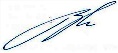 В.И. МонаховВ.И. Монахов2.доцент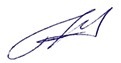 Т.А. СамойловаТ.А. СамойловаЗаведующий кафедрой:Заведующий кафедрой:В.И. Монаховсеместрформа проведения практикипродолжительность практикивторойпутем чередования с периодами проведения теоретических занятийв течение семестра с выделением отдельных часов для проведения практики в расписании учебных занятий Код и наименование компетенцииКод и наименование индикаторадостижения компетенцииПланируемые результаты обучения при прохождении практикиУК-2Способен определять круг задач в рамках поставленной цели и выбирать оптимальные способы их решения, исходя из действующих правовых норм, имеющихся ресурсов и ограниченийИД-УК-2.1Анализ поставленной цели и определение круга задач в рамках поставленной цели, связей между ними и ожидаемых результатов их решения, анализ альтернативных вариантов для достижения намеченных результатов; использование нормативно-правовой документации в сфере профессиональной деятельностиУмеет анализировать поставленную цель.Определяет круг задач для достижения поставленной цели.Знает основы нормативно-правовой базы в области информационных технологий.УК-3Способен осуществлять социальное взаимодействие и реализовывать свою роль в командеИД-УК-3.1Определение своей роли в социальном взаимодействии и командной работе, исходя из стратегии сотрудничества для достижения поставленной целиУмеет работать в команде при разработке программного обеспечения.Определяет свою роль в социальном взаимодействии с другими членами команды.УК-6Способен управлять своим временем, выстраивать и реализовывать траекторию саморазвития на основе принципов образования в течение всей жизниИД-УК-6.1Использование инструментов и методов управления временем при выполнении конкретных задач, проектов, при достижении поставленных целейВладеет навыками управления временем при разработке программного обеспечения.Использует инструменты и методы управления временем при разработке программного обеспечения.ОПК-2Способен понимать принципы работы современных информационных технологии и программных средств, в том числе отечественного производства, при решении задач профессиональной деятельностиИД-ОПК-2.1Понимание базовых принципов современных информационных технологий сбора, подготовки, хранения и анализа данныхЗнает основные принципы современных информационных технологий.Владеет навыками сбора, подготовки, хранения и анализа данных.ОПК-3Способен решать стандартные задачи профессиональной деятельности на основе информационной и библиографической культуры с применением информационно-коммуникационных технологий и с учетом основных требований информационной безопасностиИД-ОПК-3.1Выполнение поиска и отбора информации для решения стандартных задач профессиональной деятельности с учетом соблюдения авторского права и требований информационной безопасностиУмеет искать информацию, необходимую для решения задач разработки программного обеспечения.Знает основы авторского права.Знает требования информационной безопасности.по очной форме обучения – 3з.е.108час.Структура и объем практикиСтруктура и объем практикиСтруктура и объем практикиСтруктура и объем практикиСтруктура и объем практикиСтруктура и объем практикивсего, часАудиторная, внеаудиторная и иная контактная работа, часАудиторная, внеаудиторная и иная контактная работа, часпрактическая подготовка: самостоятельная работа обучающегося формы текущего контроля успеваемости, промежуточной аттестациивсего, часпрактическая подготовка:лекции, часпрактическая подготовка: практические занятия, часпрактическая подготовка: самостоятельная работа обучающегося формы текущего контроля успеваемости, промежуточной аттестацииИнструктаж по технике безопасности, ознакомление с программой практики и получаемыми в результате ее прохождения компетенциями, целями и задачами практики; заполнение Дневника прохождения практики24Заполнение Дневника (часть 1)Выдача индивидуального задания24Заполнение Дневника (часть 1)Формализация условий индивидуального задания24Заполнение Дневника (часть 1)Изучение средств языков программирования24Заполнение Дневника (часть 1)Отчет по практике (часть 1)Сбор, обработка, анализ и систематизация литературных источников и другой информации по теме работы24Заполнение Дневника (часть 2)Выполнение индивидуального задания.Разработка алгоритма решения задач24Заполнение Дневника (часть 2)Выполнение индивидуального задания.Подготовка контрольного примера24Заполнение Дневника (часть 2)Выполнение индивидуального задания. Разработка программ24Заполнение Дневника (часть 2)Выполнение индивидуального задания. Разработка программ24Заполнение Дневника (часть 2)Выполнение индивидуального задания. Разработка программ24Заполнение Дневника (часть 2)Выполнение индивидуального задания. Разработка программ24Заполнение Дневника (часть 2)Выполнение индивидуального задания. Отладка программ и получение результатов24Заполнение Дневника (часть 2)Выполнение индивидуального задания. Отладка программ и получение результатов24Заполнение Дневника (часть 2)Выполнение индивидуального задания. Отладка программ и получение результатов24Заполнение Дневника (часть 2)Выполнение индивидуального задания. Анализ полученных результатов24Заполнение Дневника (часть 2)Выполнение индивидуального задания. Анализ полученных результатов24Заполнение Дневника (часть 2)Отчет по практике (часть 2)Подготовка отчета, заполнение Дневника, получение Отзыва руководителя практики44Заполнение Дневника (часть 3)Отчет по практикеСдача зачета4зачет  с оценкойзачет с оценкойВсего:3672зачет с оценкойНаименование этапов практикиТрудоемкость, часСодержание практической работы,включая аудиторную, внеаудиторную и иную контактную работу, а также самостоятельную работу обучающегосяФормы текущего контроля успеваемостиВторой  семестрВторой  семестрВторой  семестрВторой  семестрОрганизационный18организационное занятие  для разъяснения целей, задач, содержания и порядка прохождения практики;определение исходных данных, цели и методов выполнения задания;формулировка и распределение задач для формирования индивидуальных заданий;анализ индивидуального задания и его уточнение;составление плана-графика практики;прохождение вводного инструктажа/инструктажа по технике безопасности/инструктажа по охране труда; собеседование по этапам прохождения практики с определением качества фактически выполненных частей индивидуального задания на практику:учёт посещаемости и наличие конспекта ознакомительной лекции и инструктажа по технике безопасности;вопросы по содержанию заданий, связанных с изучением типовых алгоритмов обработки данныхОсновной 721. Выполнение индивидуального задания на практику 2. Ведение дневника практикисобеседование по этапам прохождения практики с определением качества фактически выполненных частей индивидуального задания на практику:наблюдение за выполнением   работ,проверка выполненного раздела программы практики,проверка дневника практики,контрольные проверки хода  практики, анализ промежуточных результатов практикиЗаключительный18обобщение результатов индивидуальной работы на практике; проверка полноты и правильности выполнения задания, составление отчетов по практике на основе аналитических материалов и практических результатов по итогам практики;оформление дневника практики. написание отчета по практике на основе аналитических материалов по результатам исследования;публичная защита отчета по практике на научно-техническом семинаресобеседование по представленным обучающимися:материалов в соответствии с индивидуальным заданием по практику,дневника практики,отчета по практике.Уровни сформированности компетенции(-й)Итоговое количество балловв 100-балльной системепо результатам текущей и промежуточной аттестацииОценка в пятибалльной системепо результатам текущей и промежуточной аттестацииПоказатели уровня сформированности Показатели уровня сформированности Показатели уровня сформированности Уровни сформированности компетенции(-й)Итоговое количество балловв 100-балльной системепо результатам текущей и промежуточной аттестацииОценка в пятибалльной системепо результатам текущей и промежуточной аттестацииуниверсальной(-ых) компетенции(-й)общепрофессиональной(-ых) компетенцийпрофессиональной(-ых)компетенции(-й)Уровни сформированности компетенции(-й)Итоговое количество балловв 100-балльной системепо результатам текущей и промежуточной аттестацииОценка в пятибалльной системепо результатам текущей и промежуточной аттестацииУК-2:ИД-УК-2.1УК-3:ИД-УК-3.1УК-6:ИД-УК-6.1ОПК-2:ИД-ОПК-2.1ОПК-3:ИД-ОПК-3.1высокийотлично/зачтено (отлично)/зачтеноОбучающийся:умеет анализировать поставленную цель.определяет круг задач для достижения поставленной цели.знает и умеет применять основы нормативно-правовой базы в области информационных технологий.умеет работать в команде при разработке программного обеспечения.определяет свою роль в социальном взаимодействии с другими членами команды.владеет инструментами и методами управления временем при разработке программного обеспечения.Обучающийся:знает основные принципы современных информационных технологий.владеет навыками сбора, подготовки, хранения и анализа данных.умеет искать и отбирать информацию, необходимую для решения задач разработки программного обеспечения.знает основы авторского правазнает требования информационной безопасности.повышенныйхорошо/зачтено (хорошо)/зачтеноОбучающийся:умеет анализировать поставленную цель.знает основы нормативно-правовой базы в области информационных технологий.умеет работать в команде при разработке программного обеспечения.владеет инструментами и методами управления временем при разработке программного обеспечения.Обучающийся:знает основные принципы современных информационных технологий.владеет навыками сбора, подготовки, хранения и анализа данных.умеет искать информацию, необходимую для решения задач разработки программного обеспечения.знает основы авторского права.базовыйудовлетворительно/зачтено (удовлетворительно)/зачтеноОбучающийся:умеет анализировать поставленную цель.знает основы нормативно-правовой базы в области информационных технологий.умеет работать в команде при разработке программного обеспечения.владеет методами управления временем при разработке программного обеспечения.Обучающийся:знает основные принципы современных информационных технологий.владеет навыками сбора и подготовки данных.умеет искать информацию, необходимую для решения задач разработки программного обеспечения.низкийнеудовлетворительно/не зачтеноОбучающийся:демонстрирует фрагментарные знания теоретического и практического материала;испытывает серьёзные затруднения в применении теоретических положений при решении практических задач профессиональной направленности стандартного уровня сложности, не владеет необходимыми для этого навыками и приёмами;не знает основных алгоритмов обработки данных;не способен самостоятельно реализовать алгоритмы на языке программирования;выполняет задания только по образцу и под руководством преподавателя;ответ отражает отсутствие знаний на базовом уровне теоретического и практического материала в объеме, необходимом для дальнейшей учебы.Обучающийся:демонстрирует фрагментарные знания теоретического и практического материала;испытывает серьёзные затруднения в применении теоретических положений при решении практических задач профессиональной направленности стандартного уровня сложности, не владеет необходимыми для этого навыками и приёмами;не знает основных алгоритмов обработки данных;не способен самостоятельно реализовать алгоритмы на языке программирования;выполняет задания только по образцу и под руководством преподавателя;ответ отражает отсутствие знаний на базовом уровне теоретического и практического материала в объеме, необходимом для дальнейшей учебы.Обучающийся:демонстрирует фрагментарные знания теоретического и практического материала;испытывает серьёзные затруднения в применении теоретических положений при решении практических задач профессиональной направленности стандартного уровня сложности, не владеет необходимыми для этого навыками и приёмами;не знает основных алгоритмов обработки данных;не способен самостоятельно реализовать алгоритмы на языке программирования;выполняет задания только по образцу и под руководством преподавателя;ответ отражает отсутствие знаний на базовом уровне теоретического и практического материала в объеме, необходимом для дальнейшей учебы.Виды работ:100-балльная шкалапятибалльная системаВыполнение типовых заданий, индивидуального плана работы, отраженных в Дневнике практики:-изучение организационной структуры предприятия (организации, учреждения) и взаимосвязи подразделений, общая характеристика предприятия (организации, учреждения); 2 - 5Выполнение частных заданий индивидуального плана работы, отраженных в дневнике практики2 - 5Подготовка отчетной документации по практике:– дневник практики2 - 5– заключение руководителя практики от профильной организации/предприятия2 - 5– отчет о прохождении практики2 - 5Итого:отличнохорошоудовлетворительнонеудовлетворительноФорма промежуточной аттестацииКритерии оцениванияШкалы оцениванияШкалы оцениванияНаименование оценочного средстваКритерии оценивания100-балльная системаПяти-балльная системаЗачет  с оценкой (отчет по практике)Содержание разделов отчета по учебной практике соответствует требуемой структуре отчета, имеет четкое построение, логическую последовательность изложения материала, доказательность выводов и обоснованность рекомендаций.Обучающийся:в выступлении демонстрирует отличные результаты, аргументировано и в логической последовательности излагает материал, использует точные краткие формулировки;квалифицированно использует теоретические положения при анализе производственно-хозяйственной деятельности предприятия, показывает знание производственного процесса, «узких» мест и проблем в функционировании предприятия.Ответ не содержит фактических ошибок и характеризуется глубиной, полнотой, уверенностью суждений, иллюстрируется примерами, в том числе из собственной практики.Дневник практики отражает ясную последовательность выполненных работ, содержит выводы и анализ практической деятельности 5Зачет  с оценкой (отчет по практике)Отчет о прохождении учебной практики, а также дневник практики оформлены в соответствии с требованиями программы практики, содержание разделов отчета о практике в основном соответствует требуемой структуре отчета, однако имеет отдельные неточности в построении, логической последовательности изложения материала, выводов и рекомендаций.Обучающийся:в выступлении демонстрирует твердые знания программного материала, грамотно и по существу излагает его, не допуская существенных неточностей в ответах, правильно применяет теоретические положения при анализе практических ситуаций;хорошо знает производственный процесс и функционирование предприятия в целом.Ответ содержит некоторые фактические ошибки..Дневник практики заполнен практически полностью, проведен частичный анализ изученной научно-технической литературы.4Зачет  с оценкой (отчет по практике)Отчет о прохождении учебной практики, а также дневник практики оформлены с нарушениями требований, содержание разделов отчета о практике, в основном, соответствует требуемой структуре отчета, однако нарушена логическая последовательность изложения материала, выводы и рекомендации некорректны.Обучающийся:в выступлении демонстрирует удовлетворительные знания программного материала, допускает существенные неточности в ответах, затрудняется в анализе практических ситуаций;Ответ содержит некоторые недопустимые  ошибки..Дневник практики заполнен не полностью, анализ научно-технической литературы представлен фрагментарно3Зачет  с оценкой (отчет по практике)Обучающийся:не выполнил или выполнил не полностью программу практики;не показал достаточный уровень знаний и умений применения методов и приемов исследовательской и аналитической работы;оформление отчета по практике не соответствует требованиямв выступлении не ответил на заданные вопросы или допустил грубые ошибки.Дневник практики не заполнен или заполнен частично 2Форма контроля 100-балльная системапятибалльная системаТекущий контроль2 - 5Промежуточная аттестация (защита отчета по практике)отличнохорошоудовлетворительнонеудовлетворительноИтого за семестротличнохорошоудовлетворительнонеудовлетворительноНаименование учебных аудиторий, лабораторий, мастерских, библиотек, спортзалов, помещений для хранения и профилактического обслуживания учебного оборудования и т.п.Оснащенность учебных аудиторий, лабораторий, мастерских, библиотек, спортивных залов, помещений для хранения и профилактического обслуживания учебного оборудования и т.п.119071, г. Москва, Малый Калужский переулок, дом 1119071, г. Москва, Малый Калужский переулок, дом 1аудитории для проведения практических работ 1818, 1821Комплект учебной мебели, технические  средства  обучения, служащие для представления учебной информации: 20 персональных компьютеров с подключением к сети «Интернет» и обеспечением доступа к электронным библиотекам и в электронную информационно-образовательную среду организации.119071, г. Москва, Малый Калужский переулок, дом 1, строение 2119071, г. Москва, Малый Калужский переулок, дом 1, строение 2Аудитория №1326: компьютерный класс для проведения занятий лекционного и семинарского типа, групповых и индивидуальных консультаций, текущего контроля и промежуточной аттестации;Комплект учебной мебели, технические  средства  обучения, служащие для представления учебной информации: 19 персональных компьютеров с подключением к сети «Интернет» и обеспечением доступа к электронным библиотекам и в электронную информационно-образовательную среду организации.119071, г. Москва, Малый Калужский переулок, дом 1, строение 3119071, г. Москва, Малый Калужский переулок, дом 1, строение 3Помещения для самостоятельной работы обучающихсяОснащенность помещений для самостоятельной работы обучающихсячитальный зал библиотеки:компьютерная техника;- подключение к сети «Интернет»№ п/пАвтор(ы)Наименование изданияВид издания (учебник, УП, МП и др.)ИздательствоГодизданияАдрес сайта ЭБСили электронного ресурсаКоличество экземпляров в библиотеке Университета10.1 Основная литература, в том числе электронные издания10.1 Основная литература, в том числе электронные издания10.1 Основная литература, в том числе электронные издания10.1 Основная литература, в том числе электронные издания10.1 Основная литература, в том числе электронные издания10.1 Основная литература, в том числе электронные издания10.1 Основная литература, в том числе электронные издания10.1 Основная литература, в том числе электронные издания1Монахов В.И. Самойлова Т.А.Программирование на Java в среде Eclipse. Часть 1. Основы программированияУчебное пособиеМ.: РГУ им. А.Н. Косыгина2017Локальная сеть университета52Гагарина Л. Г., Кокорева Е.В., Сидорова-Виснадул Б.Д.Технология разработки программного обеспеченияУчебное пособиеМ. : ИД «ФОРУМ» : ИНФРА-М2019https://znanium.com/read?id=33655210.2 Дополнительная литература, в том числе электронные издания 10.2 Дополнительная литература, в том числе электронные издания 10.2 Дополнительная литература, в том числе электронные издания 10.2 Дополнительная литература, в том числе электронные издания 10.2 Дополнительная литература, в том числе электронные издания 10.2 Дополнительная литература, в том числе электронные издания 10.2 Дополнительная литература, в том числе электронные издания 10.2 Дополнительная литература, в том числе электронные издания 1Кучунова Е.В., Олейников Б.В., Чередниченко О.М.Программирование. Процедурное программированиеУчебное пособиеКраснояр.:СФУ2016http://znanium.com/bookread2.php?book=978627-2Амелина Н.И., Невская Е.С., Русанова Я.М.Задачник-практикум по основам программированияУчебное пособиеРостов-на-Дону:Издательство ЮФУ2009http://znanium.com/bookread2.php?book=553143-3Хабибуллин И. Ш.Самоучитель Java Учебное пособиеУчебное пособиеСПб.: БХВ-Санкт-ПетербургСПб.: БХВ- Петербург20022001http://znanium.com/bookread2.php?book=940391110.3 Методические материалы (указания, рекомендации по освоению дисциплины авторов РГУ им. А. Н. Косыгина)10.3 Методические материалы (указания, рекомендации по освоению дисциплины авторов РГУ им. А. Н. Косыгина)10.3 Методические материалы (указания, рекомендации по освоению дисциплины авторов РГУ им. А. Н. Косыгина)10.3 Методические материалы (указания, рекомендации по освоению дисциплины авторов РГУ им. А. Н. Косыгина)10.3 Методические материалы (указания, рекомендации по освоению дисциплины авторов РГУ им. А. Н. Косыгина)10.3 Методические материалы (указания, рекомендации по освоению дисциплины авторов РГУ им. А. Н. Косыгина)10.3 Методические материалы (указания, рекомендации по освоению дисциплины авторов РГУ им. А. Н. Косыгина)10.3 Методические материалы (указания, рекомендации по освоению дисциплины авторов РГУ им. А. Н. Косыгина)1Монахов В.И.,  Гречухина М.Н., Самойлова Т.А.Программирование на Java. Разработка графического интерфейса с использованием SwingМетодические указанияМ.: МГУДТ2016152Монахов В.И., Вахромеева Е.Н., Самойлова Т.А.Программирование в среде Delphi: Методические указания к самостоятельной работе и выполнению лабораторных работМетодические указанияМ.: МГУДТ201515№ ппЭлектронные учебные издания, электронные образовательные ресурсыЭБС «Лань» http://www.e.lanbook.com/«Znanium.com» научно-издательского центра «Инфра-М»http://znanium.com/ Электронные издания «РГУ им. А.Н. Косыгина» на платформе ЭБС «Znanium.com» http://znanium.com/Профессиональные базы данных, информационные справочные системыWeb of Science http://webofknowledge.com/  (обширная международная универсальная реферативная база данных)Scopus https://www.scopus.com  (международная универсальная реферативная база данных, индексирующая более 21 тыс. наименований научно-технических, гуманитарных и медицинских журналов, материалов конференций примерно 5000 международных издательств)Научная электронная библиотека еLIBRARY.RU https://elibrary.ru  (крупнейший российский информационный портал в области науки, технологии, медицины и образования)ООО «Национальная электронная библиотека» (НЭБ) http://нэб.рф/ (объединенные фонды публичных библиотек России федерального, регионального, муниципального уровня, библиотек научных и образовательных учреждений№п/пПрограммное обеспечениеРеквизиты подтверждающего документа/ Свободно распространяемоеJava Development KitSun License. Свободно распространяемое программное обеспечениеСреда разработки EclipseEclipse Public License. Свободно распространяемое программное обеспечение№ ппгод обновления РПДхарактер изменений/обновлений с указанием разделаномер протокола и дата заседания кафедры